Специальный союз по Международной патентной классификации(Союз МПК)Комитет экспертовПятьдесят первая сессияЖенева, 20 и 21 февраля 2019 г.ПРОЕКТ ПОВЕСТКИ ДНЯподготовлен СекретариатомОткрытие сессииВыборы Председателя и двух его заместителей Принятие повестки дня 
См. настоящий документ.Отчет о ходе выполнения программы пересмотра МПК 
См. проект CE 462.Отчет о ходе выполнения программ пересмотра СПК и FI 
Отчеты ЕПВ и ВПТЗ США о СПК и отчет ЯПВ о FI.Рассмотрение необходимости создания нового класса, охватывающего полупроводниковую технику 
	См. проект CE 481.Поправки к Руководству по МПК и другим основным документам МПК 
См. проекты CE 454 и CE 455.Исключение из структуры МПК неограничивающих ссылок 
См. проект WG 191.Передача управления рабочими листами реклассификации от ЕПВ в ВОИС 
См. проекты CE 472 и CE 492.Опыт ведомств в области применения автоматизированной классификации (например, с использованием технологии ИИ) 
	Презентации ведомств.Обзор ИТ-систем, касающихся МПК 
См. проект CE 509.Отчет о функционировании ИТ-систем, касающихся МПК 
Презентация Международного бюро.  См. проекты CE 446, CE 447 и CE 457.  Закрытие сессииСессия начнет работу в среду, 20 февраля 2019 г., в 10 ч. 00 м. в штаб-квартире ВОИС по адресу:  34 chemin des Colombettes, Geneva.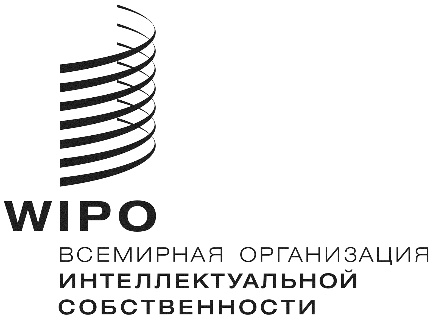 RIPC/CE/51/1 PROV.IPC/CE/51/1 PROV.IPC/CE/51/1 PROV.оригинал:  английский оригинал:  английский оригинал:  английский дата:  11 декабря 2018 г. дата:  11 декабря 2018 г. дата:  11 декабря 2018 г. 